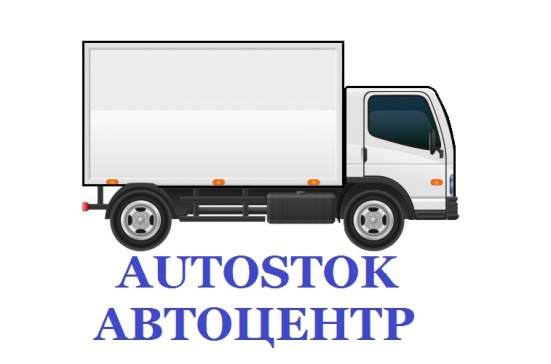 ООО «АВТОСТОК»460027, г. Оренбург, ул. Беляевская 6/7, пом. 4.e-mail: oren_ckt@mail.ruтел.(3532)440212, 89226252277.Сообщаем Вам свои реквизиты:ООО «АВТОСТОК»Юридический адрес: 460027, Оренбургская область,  г. Оренбург, ул. Беляевская 6/7, пом. 4.  Почтовый   адрес:460027, Оренбургская область, г. Оренбург, ул. Беляевская 6/7, пом. 4.Реквизиты:ИНН / КПП - 5610226953 /561001001.ОГРН 1175658013739Р/С № 40702810501500010564 в банке ТОЧКА ПАО БАНКА "ФК ОТКРЫТИЕ"БИК:044525999Корр. счет: 30101810845250000999 в ГУ БАНКА РОССИИ ПО ЦФО        Директор ООО «АВТОСТОК»                                                                          Соколов А.В